O wartościachŻeby nadać życiu ramy
słuchaj porad swojej mamy.
By pamiętać w tej radości:
Najważniejsze są wartości.Co to wartość? – spytasz pewnie.
To rzecz ważna, co nie blednie.
Jest filarem, który w życiu
nie powinien być w ukryciu.Jest to coś, czym się kierujesz,
gdy decyzje podejmujesz.
Kilka ważnych chcę przedstawić.
Mogą dzisiaj Ciebie bawić,
ale z czasem synku drogi
pozwalają wstać na nogi.
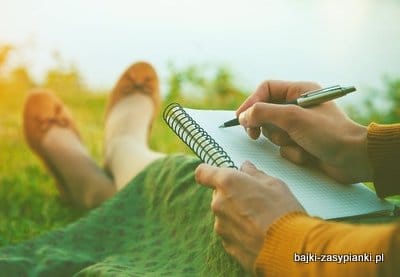 Wybór trudny – co jest ważne
chciałabym wypisać każde.
Wszak wybierzesz kiedyś sam.
Dzisiaj kilka jednak mam.Najważniejszą wybrać trudno.
Wszystkie więc postawię równo,
więc szacunek ważna rzecz.
Do każdego trzeba mieć.
Czy jest duży czy też nie,
myśleć może to co chce
i narzucać nie należy,
tego co Ci w głowie leży.Prawo ma każdy do zdania własnego
i nic nikomu nigdy do tego.
Ważne by z szacunkiem do ludzi podchodzić,
nawet gdy trudno nam się z nimi zgodzić.Empatia to jest też rzecz ważna
i jak szacunek jest równie poważna.
Dzięki niej wiemy jak inny się czuje,
nawet gdy tego nie okazuje.
Lepiej rozumieć wtedy możemy
drugiego człowieka – jeśli tylko chcemy.Uczciwym być warto zawsze i wszędzie,
w życiu prywatnym, szkole, urzędzie…
Kłamstwo ma zawsze krótkie nogi,
łatwo w nim zboczyć z właściwej drogi.Szczerość mogę dodać do tego.
W szczerości bowiem nie ma nic złego.
Jeżeli robisz to w subtelny sposób
i nie ranisz przy tym postronnych osób.Wartością ważną jest także rodzina.
Tutaj się życie nasze zaczyna.
Warto pamiętać na całe lata,
że jest jeszcze mama, jest jeszcze tata.
Nawet jeśli będziesz już taki dorosły
dbaj zawsze o wszystkie rodzinne mosty.Pielęgnuj tradycję, życzenia składaj,
czasami zadzwoń – po prostu pogadaj.
Z szacunkiem odnoś się także do żony,
a będziesz szczęśliwy i zadowolony.Zawsze wraca wszystko co w życiu dajesz.
Dobry jesteś dla innych – dobro dostajesz.
Kiedyś sam wybierzesz co jest w życiu ważne,
A wtedy my słuchać będziemy uważnie.
Joanna Elwartowska 